Calendar Training - February to November 2022Face to face training in Hobart held at Equal Opportunity Tasmania Level 1/ 54 Victoria Street HobartFace to face training in Burnie/ Devonport / Launceston venues to be advisedPrices are GST exclusiveCourses require a minimum of four (4) participants maximum 10 (depending on venue size & COVID safety plans)For further information please contact us by emailing training@equalopportunity.tas.gov.au or call 03) 61657515Our training team welcome questions please call (03) 6165 7515 or email us training@equalopportunity.tas.gov.au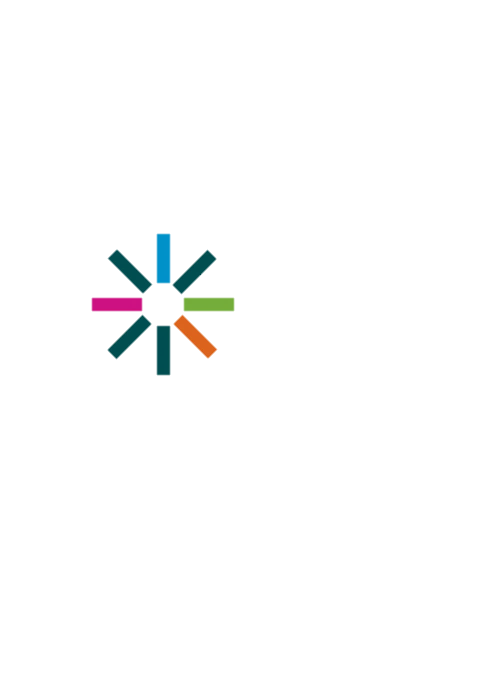 Calendar Training Registration Form - February to November 2022Name:………………………………………………………..………………………………………………..Organisation:…………………………………………………….…….…………………………………….Address:…………………………………………………….……….………………………………………..Invoice to (if different from above):…………………………………………..………………………….Name of course:……………………………………………………………………………………………Course dates:…………………………………………………………………………………………….....Course location:……………………………………………………Are there any needs we should take into account to make the training fully accessible for you:…………………………………………………………………………………………………………….We will invoice you for the fee for your chosen course/s payment can then be made by cheque or EFT (Electronic Funds Transfer). Your course fee is inclusive of course materials. Cancellation fees do apply. For further information please go to our training site at http://www.equalopportunity.tas.gov.au/trainingPlease complete a form for each person from your organisation attending Please return the registration form by email to training@equalopportunity.tas.gov.auCourseDateVenueTimeCostWorkplace Support Contact Officer TrainingThursday 17 FebruaryLaunceston9am – 5pm$480.00 per personWorkplace Support Contact Officer RefresherThursday 31 MarchLaunceston9.30am –1.30pm$240per personWorkplace Support Contact Officer Networking MeetingWednesday11 MayDevonport1pm – 4pmFREEWorkplace Support Contact Officer RefresherWednesday25 MayUlverstone9.30am – 1.30pm$240per personWorkplace Support Contact Officer Networking MeetingThursday26 MayLaunceston9.30am – 12.30pmFREEWorkplace Support Contact Officer TrainingThursday 7 JulyHobart9am – 5pm$480.00 per personWorkplace Support Contact Officer RefresherThursday8 SeptemberHobart9.30am – 1.30pm$240per personCourseDateVenueTimeCostWorkplace Support Contact Officer Networking MeetingThursday 13 OctoberHobart1pm – 4pmFREEWorkplace Support Contact Officer TrainingThursday 24 NovemberHobart9am – 5pm$480.00 per person  Workplace Support Contact Officer Training   Workplace Support Contact Officer Refresher Training  Workplace Support Contact Officer Network Meeting 